ПРОЕКТ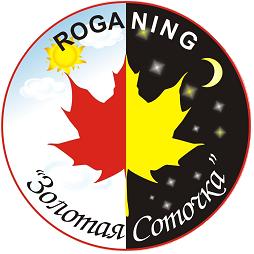 П О Л О Ж Е Н И ЕО проведении Открытого Первенства Чернушинского городского округа по рогейну(ориентированию на местности) 18-я «Золотая соточка»г. Чернушка, 2023гЦели и задачи  -    популяризация рогейна, как массового вида физической культуры, отдыха и туризма;  -    вовлечение населения в регулярные занятия спортом в условиях природной среды;пропаганда здорового образа жизни через привлечение населения к активному отдыху;подготовка допризывной молодежи к службе в армии;выявление сильнейших спортсменов региона;Время и место проведенияОткрытое Первенство Чернушинского городского округа по рогейну 18-я «Золотая Соточка» проводятся 30 сентября 2023 года в окрестностях г.Чернушка. Центр соревнований размещается на базе МКУ «Труновский КИЦ» по адресу: Чернушинский район, село Трун, ул.Мира, 85Дистанции соревнованийДля участия в старте приглашаются все желающие проверить свое умение ориентироваться на местности, выносливость и слаженность командной работы. Участие в Первенстве автономно, поэтому ответственность за свое здоровье и безопасность несут сами участники или их законные представители!Соревнования проводятся на дистанциях  с контрольным временем 4 и 8 часов пешком (бегом). Участникам необходимо спланировать прохождение дистанции по выбранному на карте маршруту и за установленное контрольное время (КВ) посетить на местности как можно большее количество контрольных пунктов (КП), обозначенных в карте. Каждый контрольный пункт имеет определенную цену в баллах (от 1 до 9), которая определяется первой цифрой номера КП. Отметка на КП осуществляется для всех групп фотофиксацией всех членов команды на фоне посещенного КП с четко различимым его номером и записью в контрольную карточку команды времени посещения и шифра КП. Об изменениях в способах отметки на КП будет объявлено на брифинге перед стартом.Участники соревнованийВ рогейне на дистанции 8 часов принимают участие команды в составе 2 человек, имеющих возраст старше 14 лет на дату старта. В составе команды должен быть хотя бы один участник старше 18 лет. Для рогейна дистанции 4 часа состав команды от 2 до 5 человек. При заявке на эту дистанцию участников до 14-и лет в составе команды должен быть участник 18-и лет или старше. Все участники должны иметь действующую страховку от несчастного случая. Поставив свою подпись на бланке заявочной формы, участник подчиняется спортивной юрисдикции, Положению о проведении открытого Первенства Чернушинского городского округа по рогейну 18-я «Золотая Соточка», требованиям организаторов. Участник понимает, что вся ответственность, связанная с нанесением ущерба собственному здоровью, лежит на нём или его законном представителе. Участник, не достигший к началу старта возраста 18-и лет, обязан предоставить письменную расписку родителя или другого законного представителя (Приложение 2), подтверждающую его согласие на участие несовершеннолетнего ребёнка (воспитанника) в соревнованиях 18-й «Золотой Соточки». Количество команд от коллектива не ограничено. Участники рогейна разделены на группы по уровню подготовки, полу и возрасту.Возрастные группы участников: суперюниоры «СЮ» (моложе 14 лет), юниоры «Ю» (моложе 18 лет), открытая «О» (все возраста), ветераны «В» (40 и старше) и суперветераны «СВ» (55 и старше). Зачет раздельный для мужских, женских и смешанных команд. На дистанции 4 часа выделены группы семейных команд и команд образовательных учреждений. При малом количестве команд возрастные группы могут быть укрупнены, а также возможен общий зачет для мужских, женских и смешанных команд.Каждая группа соревнуется на своей дистанции (маршруте):Таблица 1Определение результатовРезультат команды в каждой группе определяется по максимальной сумме набранных очков за посещение КП. При равенстве очков преимуществоимеет команда, прошедшая дистанцию за меньшее время.За каждую полную и не полную минуту превышения КВ дистанции с результата команды снимается по одному баллу. При превышении КВ на 30 минут и более команда считается опоздавшей, ее результат аннулируется с записью DNF в протоколе.БезопасностьКаждая команда должна иметь мобильный телефон в герметичной упаковке для связи с организатором в экстренном случае. Номера для экстренной связи с организатором указаны в информации по дистанции и впечатаны в карту.Участники освобождают организатора от любой материальной, гражданской или уголовной ответственности в случае телесного повреждения или материального ущерба, понесенного ими во время соревнований 18-я «Золотая Соточка». Команда, сошедшая с дистанции или не достигшая финиша по истечении контрольного времени, должна в возможно более короткий срок связаться с организатором, доложить ситуацию и действовать по его указаниям.СнаряжениеНа дистанциях 18-й «Золотой Соточки» команды должны иметь и по требованию организатора предъявить на старте обязательное снаряжение согласно таблице 2. При отсутствии какого-то из элементов обязательного снаряжения команда к старту не допускается. Таблица 2Наличие обязательного снаряжения может быть проверено судьями в любой точке дистанции, при этом в случае отсутствия какого-то из элементов обязательного снаряжения (за исключением п.10 и 11) результат команды уменьшается на 10 баллов.Организаторы соревнованийУправление культуры, молодёжной политики и спорта администрации Чернушинского городского округаГлавный судья, организатор соревнований – Романов Игорь НиколаевичГлавный секретарь соревнований – Романова Елена ВладимировнаНачальник дистанций соревнований – Егоров Алексей ВладимировичИнспектор дистанций – Шопырев Иван АндреевичПрограмма соревнований07.00. – регистрация участников рогейна дистанции 8 часов08.00. – регистрация участников рогейна дистанции 4 часа08.30.– выдача карт, планирование маршрута рогейна дистанции 8 часов09.00.– выдача карт, планирование маршрута рогейна дистанции 4 часа09.50.– предстартовый брифинг для всех участников соревнований10.00. – общий старт рогейна дистанции 4 и 8 часов14.00. – окончание КВ рогейна дистанции 4 часа14.30. – рассмотрение заявлений и протестов участников, определение Результатов рогейна дистанции 4 часа, награждение призёров18.00. – окончание КВ рогейна дистанции 8 часов18.30. – рассмотрение заявлений и протестов участников, определение              Результатов рогейна дистанции 8 часов, награждение призёров19.00. – закрытие соревнований, отъезд участниковНаграждениеПобедители и призеры по группам награждаются медалями и дипломами.Первым 50-изаявившимся участникам вручаются памятные значки.ФинансированиеРасходы по проведению соревнований несут организаторы Первенства и участники. Заявочный взнос команды состоит из заявочных взносов ее участников и зависит от дистанции, возрастной группы и времени предварительной заявки и оплаты. Оплата заявочного взноса принимается на счет организаторов на карту СБ РФ при подаче предварительной заявки или наличными деньгами на месте старта, сумма стартового взноса определяется сроками их перечисления или оплаты, указанными в таблице 3. № карты 4276490011544493 (тел. для СБП +79194698400). В СМС сообщении к платежу написать название команды, согласно предварительной заявке. Выдача стартовых пакетов для предварительно заявленных команд при регистрации команды в Центре соревнований 30.09.2023г.Взнос для каждого участника команды включает в себя оплату постановки дистанции, индивидуальной карты с нанесенными КП, размещение в помещениях КИЦ, горячий чай, фрукты после финиша, организационные расходы.Часть средств направляется в призовой фонд. В случае отказа от участия заявочный взнос возвращается по согласованию с организаторами, если участник сообщил об этом не позднее 26.09.2023г. После 26.09.2023 стартовые взносы не возвращаются.Таблица 31 - только при наличии карт.Расходы по участию в соревнованиях (проезд к месту старта и обратно, питание, проживание и т.д.) несут командирующие организации или сами участники.Условия приемаВ целях профилактики ОРВИ участники должны соблюдать все рекомендации Роспотребнадзора (социальное дистанцирование, антисептическая обработка рук, ношение индивидуальных защитных средств (масок и перчаток) в общественных местах). До регистрации в центре соревнований все участники команды должны внимательно ознакомиться с перечнем опасностей, связанных с участием в соревнованиях по рогейну, информацией по дистанциям в центре соревнований, мерами по предотвращению и действиями участников при несчастных случаях. После этого заполнить и подписать заявочную форму. При регистрации в центре соревнований предъявить действующий на 30.09.2023 года страховой полис от несчастного случая. Размещение иногородних участников на ночлег возможно по предварительной заявке на своих туристических ковриках и спальниках на полу в помещениях КИЦ. Оплата 50 руб./чел. наличными при регистрации участников в Центре соревнований.Приготовление пищи только на газу или примусах вне помещений (разведение костров запрещено!).Сменную обувь и одежду можно оставить в индивидуальном пакете в помещениях КИЦ. Для чаепития участникам необходимо иметь личную посуду.Участникам необходимо иметь широкий прозрачный скотч для заклейки карточек, булавки для крепления номера, шариковую ручку для отметки на КП.ЗаявкиПредварительные заявки на соревнования по рогейну 18-я «Золотая Соточка» направляются организаторам соревнований.В предварительной заявке указать: название команды, город, клуб/организацию, группу и данные участников (Ф.И., дату рождения дд.мм.гггг), заявленную дистанцию.Прием предварительных заявок прекращается за 48 часов до старта. Способы подачи заявки:по электронной почте: romin70@mail.ru;в SMS форме по телефонам 908-250-4211, 919-469-8400;в группе ПАР ВКонтакте https://vk.com/rogeinpermв соцсетях Вконтакте, Viber, Telegramm личным сообщением Романову Игорю.Без предварительной заявки команда может быть допущена к соревнованиям при наличии возможностей организаторов и с повышенным заявочным взносом для каждого участника (см. таблицу 3). Именные заявки от детских коллективов с отметкой врача о допуске к соревнованиям по ориентированию, заверенные подписями врача и руководителя организации и скрепленные печатью, сдаются при регистрации команды в центре соревнований гл. секретарю вместе с приказом по учреждению с возложением ответственности за участников на руководителя команды. Участники соревнований в возрасте до 18 лет при регистрации в Центре соревнований должны предъявить расписку-согласие родителей или других законных представителей на участие в соревнованиях (Приложение № 2).Настоящее Положение является официальным приглашением на соревнования.Приложение № 1За основу принимаются Российские Правила соревнований по рогейну                                         (http://rogaining.ru/rules/rus-rogaining-rules), за исключением п.п.1.3.3 (категории по Положению), 5.16 (Инспектор может быть участником команды).Выдержки из правил.Суть соревнований состоит в том, чтобы набрать очки в пределах определённого времени, находя КП, расположенные на местности соревнований (карте). Ценность контрольных пунктов (КП) изменяется от 1 до 9 баллов. Контрольные пункты можно посещать в любом порядке (по выбору). Каждый участник должен посетить КП, что фиксируется на фото на фоне КП, отметиться на КП установленным способом. В случае отсутствия КП – фото может доказать посещение. В случае отсутствия КП – дать на финише иные доказательства посещения (фото на фоне предполагаемого местоположения КП и несколько дополнительных фото местности вокруг него, описание местности, время прибытия, свидетельство других команд).Результат команды определяется суммой набранных за посещение контрольных пунктов очков за вычетом штрафов. За превышение контрольного времени команда штрафуется на 1 очко за каждую полную и неполную минуту опоздания. Команды, опоздавшие больше чем на 30 минут считаются снятыми. Распределение мест согласно набранным очкам. При равенстве очков команда, пришедшая на финиш раньше, занимает более высокое место. Члены каждой команды должны оставаться вместе, то есть в пределах голосовой связи в течение всего периода от старта до финиша. Допустимое разделение участников на КП – . Организаторы оставляют за собой право использовать скрытое наблюдение, расчёты и показания очевидцев для определения фактов нарушения правил командами. В этом случае баллы (очки) команды могут быть аннулированы, а за очевидные нарушения команда может быть дисквалифицирована.На дистанции участники могут использовать только питание или другие предметы, взятые с собой со старта. Исключение - питание, предлагаемое организаторами, природная среда. Участники не должны преднамеренно отдыхать в пределах видимости контрольного пункта (не менее ). Запрещено преднамеренное преследование команды другой командой. Единственные навигационные предметы, которые можно иметь на дистанции - карты, выданные организаторами, компасы и часы. Использование иных навигационных и транспортных средств запрещено.Заявившаяся команда в измененном составе может стартовать в любой момент до истечения контрольного времени. При этом результат предыдущей команды не суммируется.-------------------------------------------------------------------------------------------------------------------------------------Приложение № 2Средняя дистанция.Длинная дистанция.КВ = 4 часа Карта масштаба 1:40000, Н=10м, формат А4КВ = 8 часовКарта масштаба 1:40000, Н=10м, формат А4Список снаряженияСписок снаряженияДистанцииДистанцииСписок снаряженияСписок снаряжениярогейн8 часоврогейн4 часааптечка в непромокаемой упаковке: бинт не менее 5м х 10см – 2 шт., лейкопластырь рулонный – 1 шт, перекись водорода в емкости не менее 30мл – 1шт, обезболивающее средство – 1 уп;обязательнообязательнонож перочинный;обязательнорекомендуетсяспички (зажигалка) в герметичной упаковке;обязательнорекомендуетсязаряженный телефон в герметичной упаковке с номером организатора в адресной книге;обязательнообязательноспортивная одежда и обувь в соответствии с погодными условиями в день старта (каждому участнику);обязательнообязательноголовной убор (каждому участнику);обязательнообязательносвисток (каждому участнику);обязательнорекомендуетсячасы;обязательнообязательнокомпас;обязательнообязательнозапас воды (напитка) 1л;обязательнообязательнозапас питания с энергетической ценностью не менее 1000 ккал;обязательнорекомендуетсяфонарь с заряженным аккумуляторомобязательнорекомендуетсяветрозащитная куртка;рекомендуетсярекомендуетсярюкзак;рекомендуетсярекомендуетсятеплая кофта;рекомендуетсярекомендуетсяплащ-дождевик;рекомендуетсярекомендуетсяперчатки;рекомендуетсярекомендуетсятермос с горячим напиткомрекомендуетсярекомендуетсяКатегория/дата заявкипо 26 сентябряСтарт1Учащиеся и руководители команд ОУ рогейн 4 часа250 руб.300 руб.Семья (родитель(ли) с  детьми до 12 лет) рогейн 4 часа400 руб. с семьи500 руб. с семьиСупер-юниоры (12-14)250 руб.300 руб.Юниоры (15-17)300 руб.350 руб.Открытая (18-39)400 руб.500 руб.Ветераны (40-54)300 руб.350 руб.Супер-ветераны (55+)250 руб.300 руб.Расписка.	Я, _____________________________________________________________________________________, подтверждаю, что ознакомлен(-а) с Положением и условиями соревнований 18-я «Золотая Соточка» 30 сентября 2023 года (передвижение и возвращение пешим ходом; обработанная от клеща одежда и обувь, рассчитанная на соревнования на улице на все время дистанции; снаряжение: мобильный телефон с заряженным аккумулятором, компас, часы, рюкзак, термос с чаем, карамель, бутерброды) и отпускаю своего ребёнка _________________________________________________ на соревнования по рогейну 18-я «Золотая Соточка». Я осознаю определённый риск, связанный с участием моего ребёнка в соревнованиях по рогейну. Понимаю, что поставив свою подпись на бланке заявочной формы, мой ребёнок будет подчиняется спортивной юрисдикции, Положению о соревнованиях, требованиям организаторов. Я понимаю и  принимаю, что вся ответственность, связанная с нанесением ущерба здоровью моего ребёнка, полностью возлагается на меня как его законного представителя. Полностью освобождаю от ответственности организаторов соревнований за последствия, возникшие по причине нарушения моим ребёнком указаний организаторов, правил безопасности, правил дорожного движения, самовольного отлучения из команды. Обязуюсь экипировать ребёнка согласно информации в положении.	Дата _____________						Подпись _____________